16 мая 2021 г. – Международный день памяти людей, умерших от СПИДаКаждый год, в третье воскресенье последнего месяца весны мы еще раз акцентируем внимание на такой важной проблеме, как вирус иммунодефицита человека и синдром приобретенного иммунодефицита. Это делается в рамках Международного дня памяти людей, умерших от СПИДа. В этом году этот день пришелся на 16 мая и отмечается уже в 38 раз.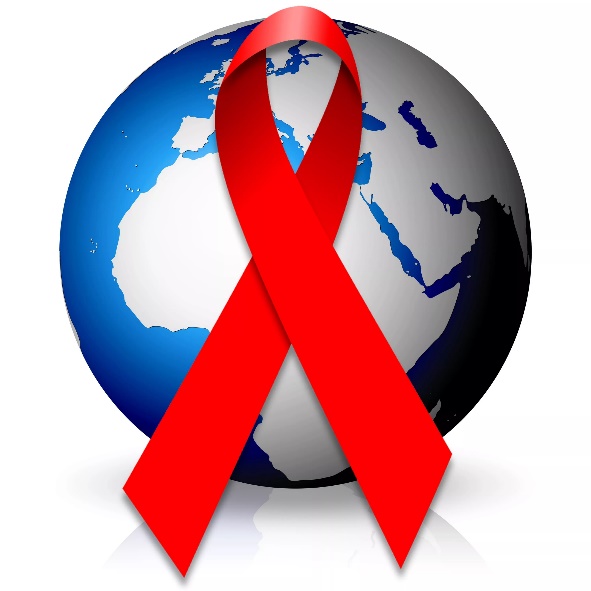 Первый раз Всемирный день памяти жертв СПИДа (World Remembrance Day of AIDS Victims) отметили в Америке в городе Сан-Франциско в 1983 году. Спустя несколько лет появился символ движения против этого опасного вируса – красная ленточка, которая прикалывается к одежде. Помимо этого, атрибутом такого важного для мирового сообщества дня стали разноцветные полотна - квилты, сшитые из лоскутков ткани в память о тех тысячах людей, которых забрала эта страшная болезнь. Кстати, автором символа стал художник Фрэнк Мур-младший, который сам на протяжении долгих лет активно боролся против синдрома приобретенного иммунодефицита. Он скоропостижно умер в возрасте 48 лет в 2002 году. Сейчас активисты во всем мире  и все люди, которым не равнодушна ситуация с распространением ВИЧ и СПИД, в Международный день памяти людей, умерших от СПИДа, прикалывают к своей одежде красную ленточку.В преддверии этой даты в большинстве стран проходят мероприятия, направленные на объединение людей в память о тех, кто умер от СПИДа: флеш-мобы, тематические акции, информационные программы, официальные встречи и др.Быстрое распространение ВИЧ-инфекции и выход её из групп-риска (потребители инъекционных наркотиков люди, ведущие беспорядочный половой образ жизни и др.) является глобальной проблемой с медицинской и социальной стороны. С этим вопросом сталкиваются все без исключения страны. С начала эпидемии во всем мире выявлено 78 миллионов инфицированных людей, а каждый час в России заражается до 10 человек.Основными причинами смертности среди людей, инфицированных вирусом иммунодефицита, являются побочные болезни, такие как туберкулез, на который приходится около одной трети случаев смерти, связанных со СПИД, синдром истощения, пневмоцистная пневмония и вирусные поражения печени.На данный момент полноценного лекарства от ВИЧ еще не существует, но благодаря возможностям современной медицины, принимая антиретровирусную терапию, соблюдая все необходимые рекомендации врача и правила безопасного поведения, с ВИЧ-инфекцией можно сохранить достойное качество жизни. Именно поэтому сейчас основной задачей является тестирование на ВИЧ и информирование людей о вирусе, его опасностях, путях передачи.В России эпидемическая ситуация остается сложной, поэтому принимается множество мер по её улучшению. Например, с 11 мая по 18 мая 2021 года проводится Всероссийская Акция по борьбе с ВИЧ-инфекцией «Стоп ВИЧ/СПИД», в рамках которой во многих регионах нашей страны проводится добровольное консультирование и экспресс-тестирование населения на ВИЧ-инфекцию. Подробнее об акции можно причитать на сайте http://стопвичспид.рфВ городе Свободном получить консультацию по вопросам ВИЧ инфекции можно в кабинете инфекционных заболеваний по адресу: ул. Карла Маркса 17, кабинет 117.Врач инфекционистГБУЗ АО «Свободненская городская поликлиника»Пасынкова Е.И.